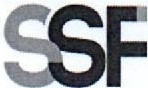 SUPERINTENDENCIA DELSISTEMA FINANCIEROSSF 2022ORDEN DE COMPRA	No.	455Versión pública según Art. 30 LAIP. Por supresión de información confidencial. Art. 24 Lit. c. LAIP.FECHA: 23/12/2022PROVEEDOR: COPROSER, S.A. DE C.V.NIT:	xxxxxxxxxxxxxxxxxx(1477)UNIDAD SOLICITANTE: DIRECCIÓN DE COMUNICACIONES Y EDUCACIÓN FINANC REQUERIMIENTO No. 442-2022 ADMINISTRADOR O.C.: KARI.A VERÓNICA LÓPEZ DE BARRERA		ANALISTA: ENRIQUE DELGADO FAVOR SUMINISTRAR LO SIGUIENTE:	BIEN X	SERVICIOSON: UN MIL NOVECIENTOS OCHENTA Y SIETE US DÓLARES 00/100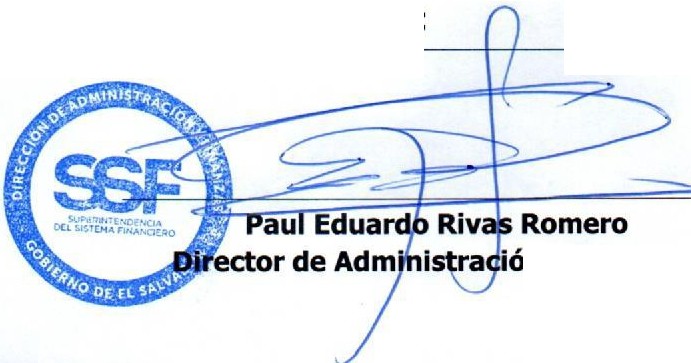 CANTIDADCODIGODESCRIPCIONCOSTO UNITARIOCOSTO TOTAL1120104EQUIPO DE OFICINA569.0000569.00CÁMARA POCKET CON SENSOR CMOS DE 1/1.7" Y 64 MP1120104EQUIPO DE OFICINA219.0000219.00ESTABILIZADOR DE CELULAR, ESTABILIZADOR DE CARDAN EXTENSIBLE PARA TELÉFONOS INTELIGENTES1120104EQUIPO DE OFICINA1,199.00001,199.00ESTABILIZADOR DE CÁMARA1120104EQUIPO DE OFICINA0.00000.00LUGAR DE ENTREGA: URBANIZACIÓN LOMA DE SAN FRANCISCO, AVENIDA ALBERT EINSTEIN, Nº 17, ANTIGUO CUSCATLÁN, LA LIBERTAD1120104EQUIPO DE OFICINA0.00000.00TIEMPO DE ENTREGA: 30 DÍAS HÁBILES, POSTERIORES ALA NOTIFICACIÓN DE LA OC1120104EQUIPO DE OFICINA0.00000.00FORMA DE PAGO: CRÉDITO 30 DÍAS